PRVI IZLET PLANINSKEGA KROŽKAV nedeljo, 1. 10. 2017, smo se že v zgodnjih jutranjih urah udeleženci planinskega krožka (skupaj s starši nas je bilo kar 47) dobili pod uro na železniški postaji. Z vlakom smo se odpeljali do Jevnice, od tam naprej pa smo pogumno zakorakali proti Domu na Jančah. Pot je bila na začetku nekoliko strma, nato pa je postala bolj položna. Da nam med potjo ni bilo dolgčas, so poleg sončka poskrbeli tudi kostanji, ki  jih je bilo med potjo zelo veliko. Tudi nekaj gob smo našli in jih skrbno pospravili v naše vreče. Po dobrih dveh urah hoje smo prišli do vrha Janč. Spili smo čaj, pojedli malico in dober štrudelj, nato pa smo se odpravili proti taborniški koči Breza. Pri koči smo si razdelili naloge. Učenci so postavili ogenj, starši pa so šli iskat palice, na katere smo kasneje nabodli hrenovke in jih spekli nad ognjem. Nad ognjem se je znašla tudi koruza in nekaj kruha. Prav vse je bilo zelo okusno. Kmalu je bila ura že toliko, da smo morali pogasiti ogenj in se počasi odpraviti proti železniški postaji Laze. Med potjo smo še do vrha napolnili naše vrečke s kostanji in gobami. Preživeli smo lepo, sončno  nedeljo, polno smeha in dobre volje. Mentorica: Jana Kebler Zaletel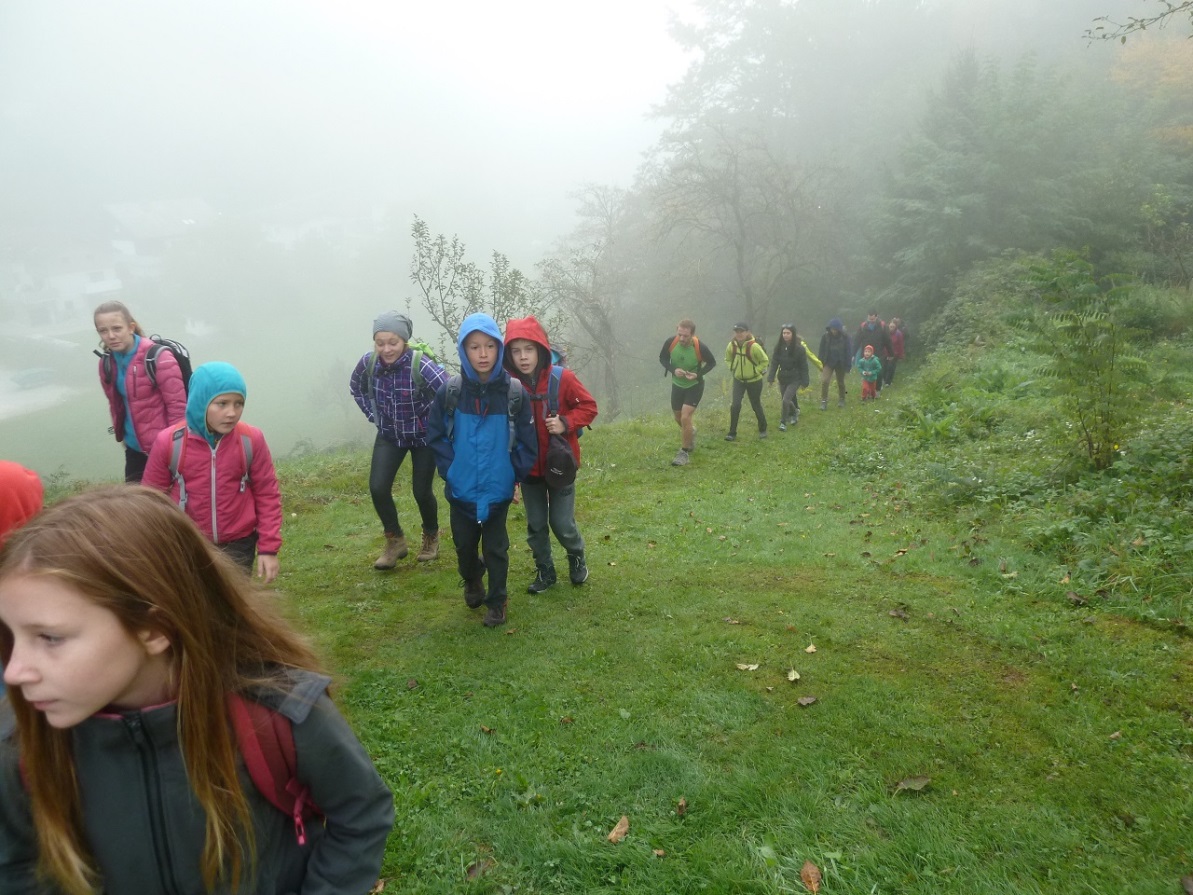 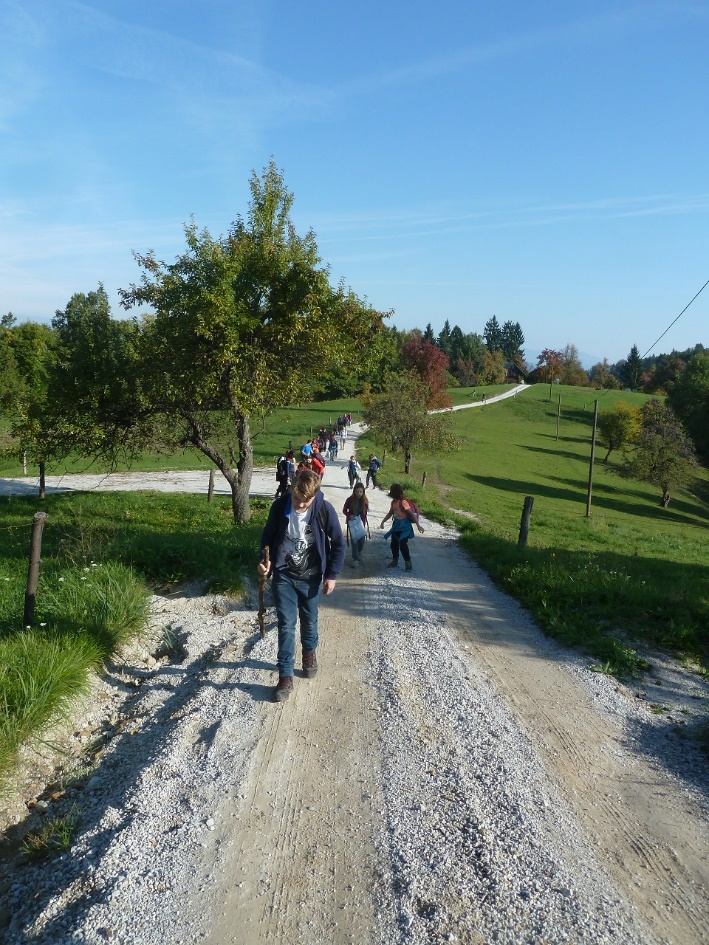 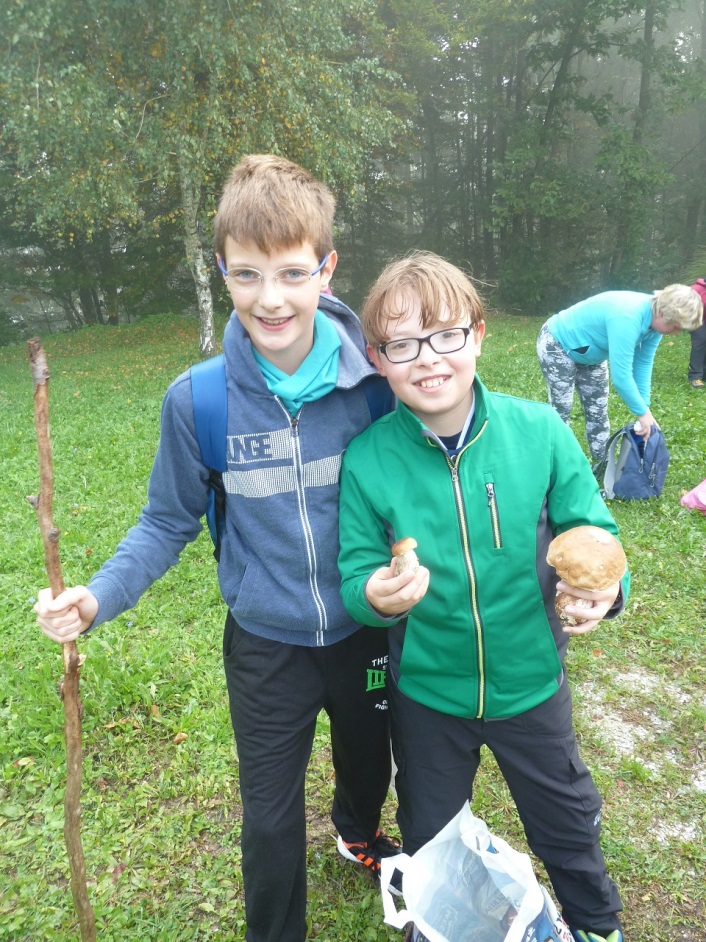 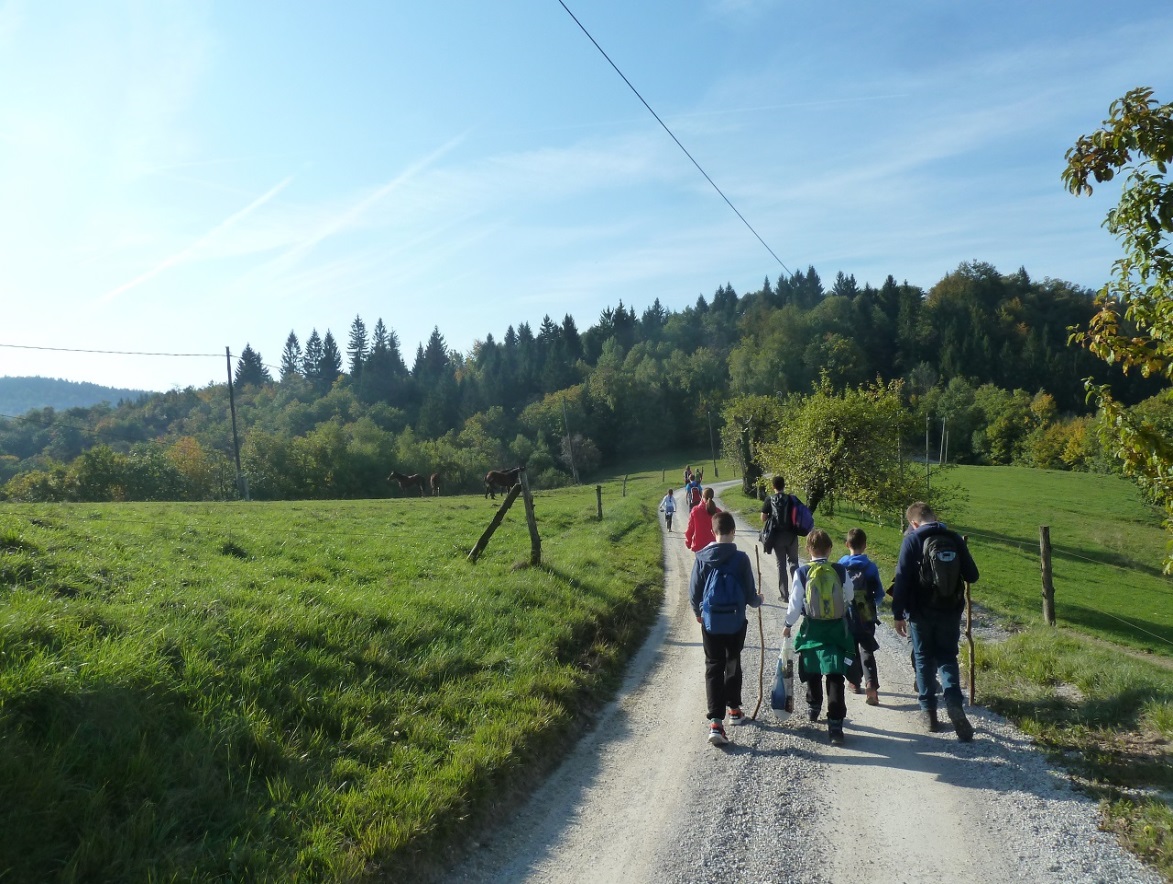 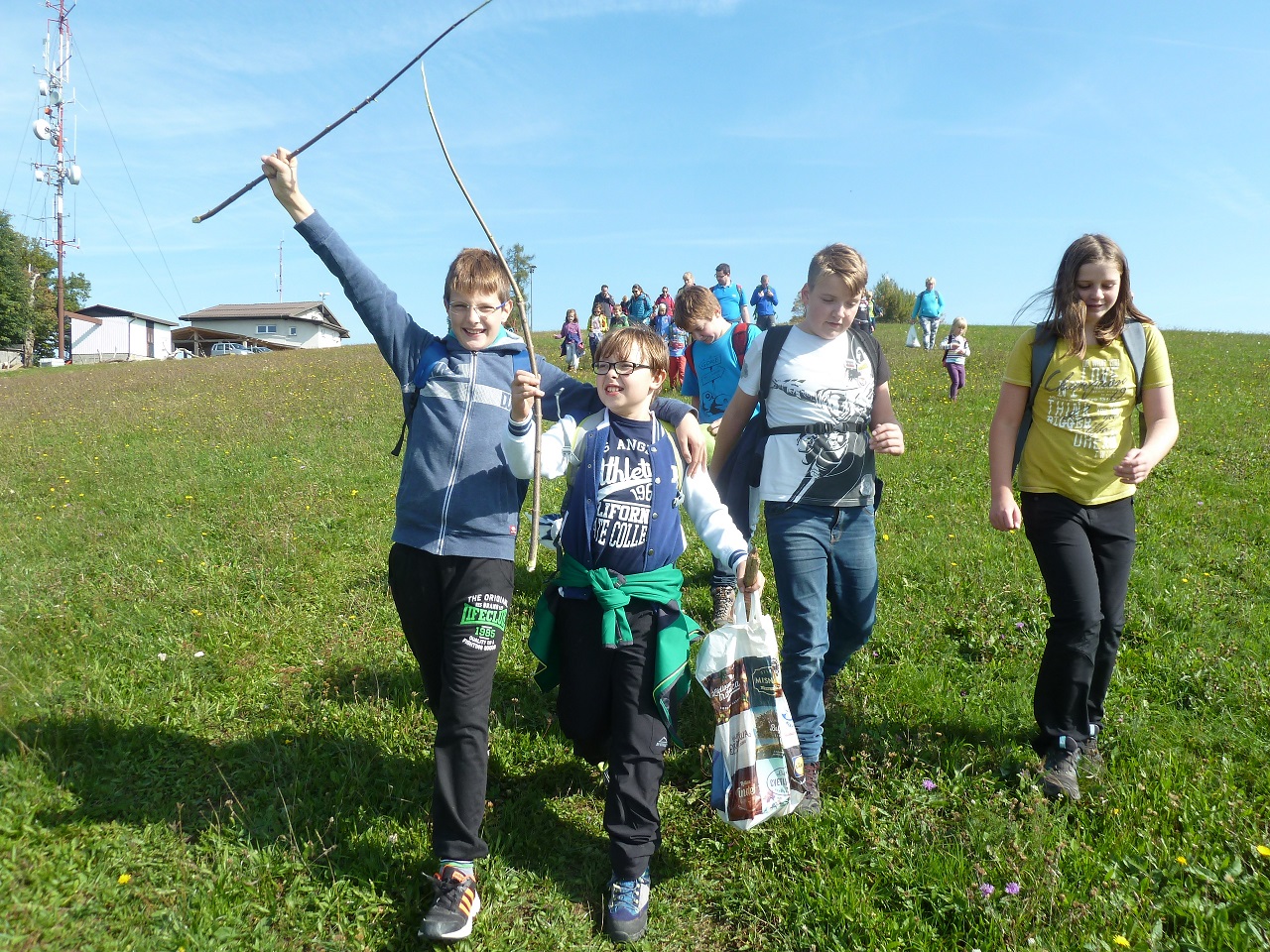 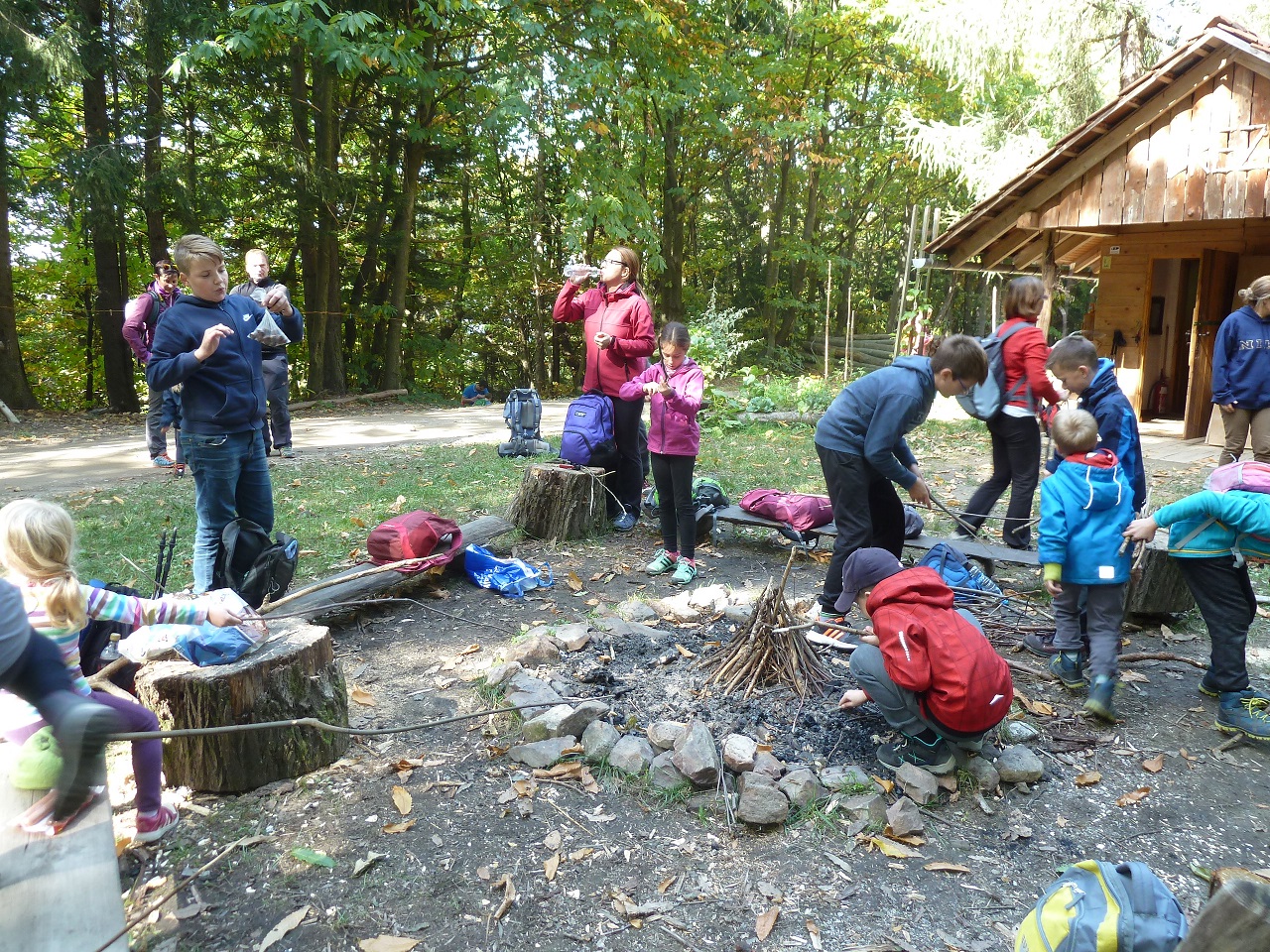 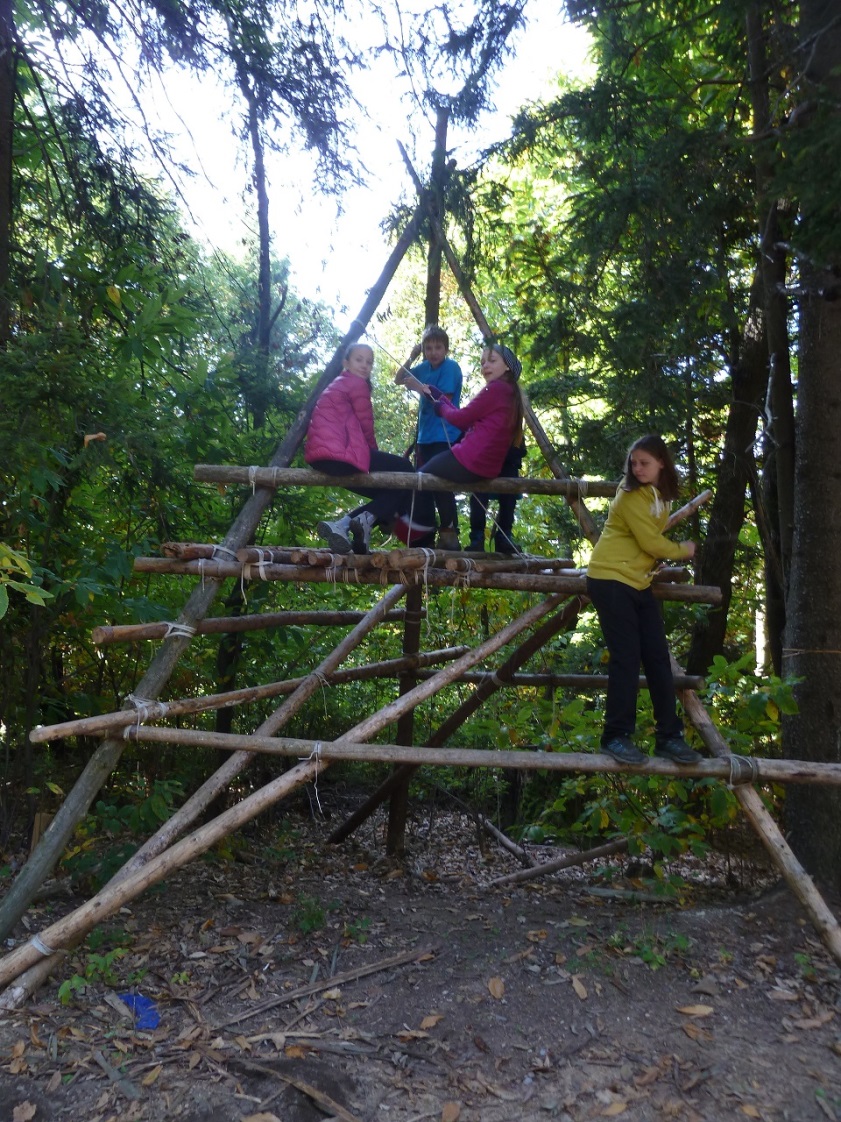 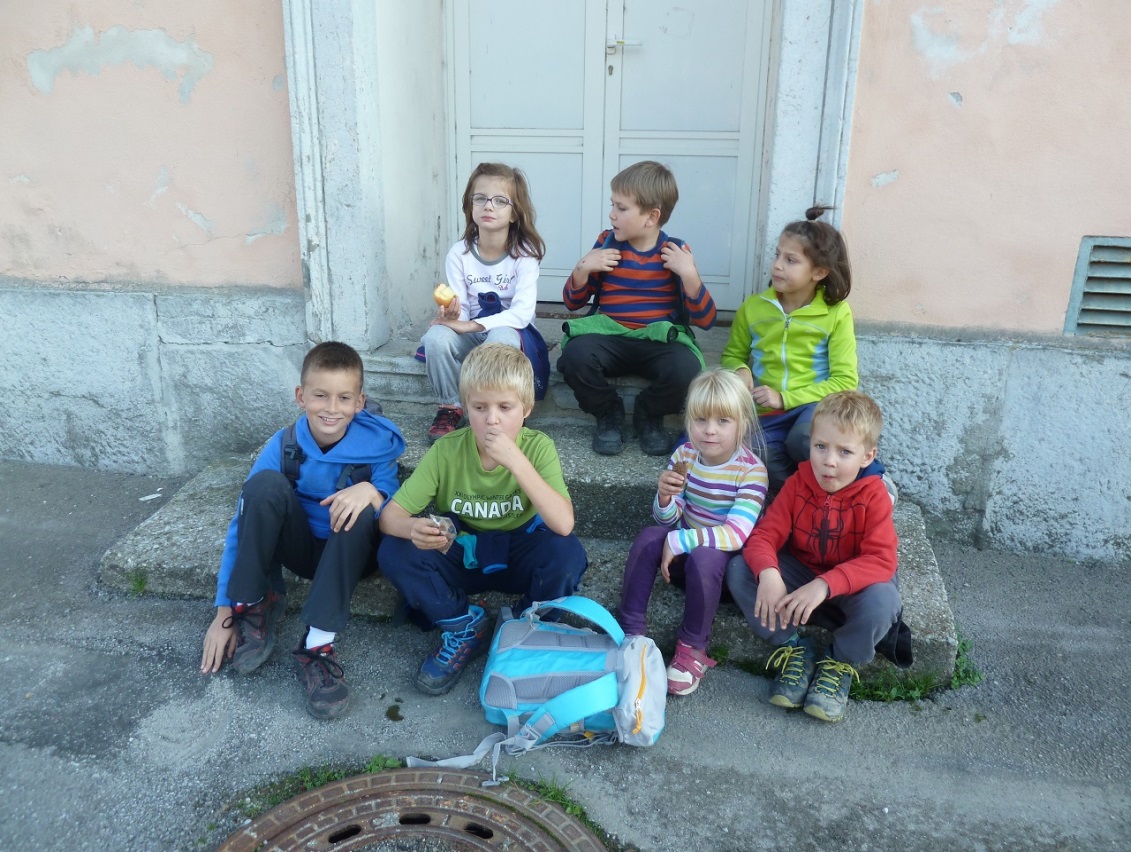 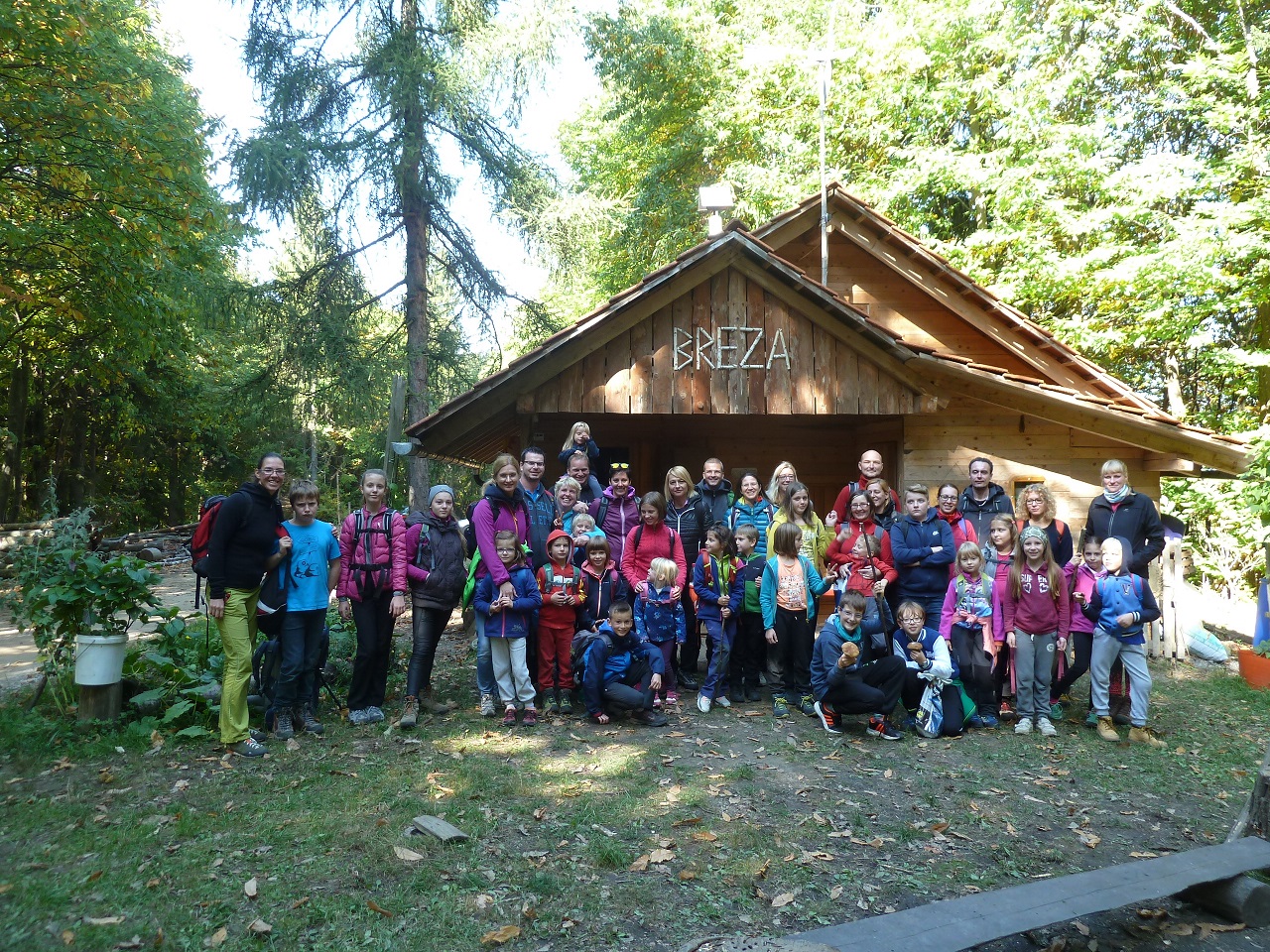 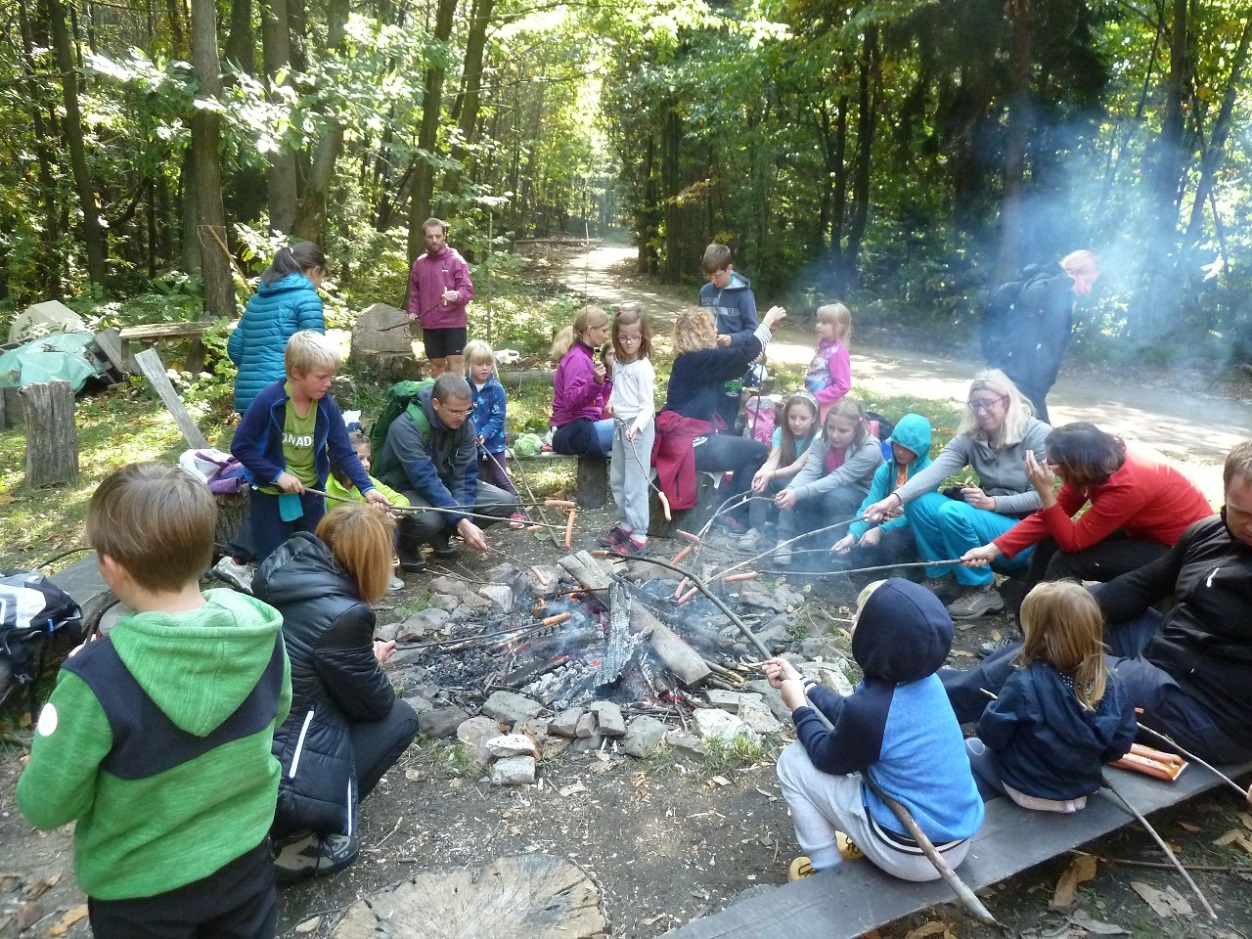 